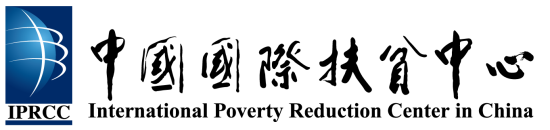 中外减贫信息摘要2020年第6期（2020年3月16日—31日）国际机构及各经济体动态：农村劳动力职业培训助力新农村建设。河内市针对民众需求，解决就业问题，加大职业技能培训工作力度，将职业培训与解决就业挂钩，提升民众素质，解决就业难题，增加收入，帮助民众摆脱贫困。信息来源：越通社 2020-3-16绿色气候基金向越南提供3020万美元无偿援助，增强其应对气候变化能力。绿色气候基金批准向“在越南西原和南中部沿海地区因气候变化而面临水资源不安全的背景下加强小规模农业生产应对能力”项目（SACCR）提供总额为3020万美元的无偿援助资金。该笔无偿援助资金将帮助受干旱影响省份的灌溉系统实现现代化，确保最贫困和最弱势的人群，特别是少数民族同胞和妇女的利益。信息来源：越通社 2020-3-16越南老街省通过药草生产帮助摆脱贫困。截止2019年年底，该省拥有超过1800公顷的药材，比上年增长21％，药草产量近8,300吨。老街省计划在2030年种植约3500公顷的药草，预计年产量将超过11,000吨。平均而言，当地药草种植者每公顷的收入为1.24—2.4亿越南盾。药草种植帮助该地众多家庭增加了家庭收入，摆脱了贫困状况。信息来源：越南新闻网 2020-3-17联合国欧洲经济委员会发表评估全球目标进展的新报告。该报告衡量了全球各个国家在实现17个可持续发展目标中49个指标的变化，发现欧洲经委会国家在消除极端贫困、加强社会保护、实现较低的孕产妇、婴儿和儿童死亡率的指标上取得良好进展。信息来源：联合国 2020-3-17妇女为南苏丹重新安置项目的和平铺平道路。联合国驻南苏丹国特派团为该国妇女团体提供牲畜、黄牛犁等农耕工具，帮助其回归农业生产，扩大耕种面积，从而帮助其解决最基本的温饱问题，维持家人的生活。信息来源：联合国 2020-3-18联合国开发计划署援助越南九龙江三角洲有效应对干旱和海水入侵。越南农业与农村发展部与联合国开发计划署正式签署了有关为遭受干旱与海水入侵的九龙江三角洲省份提供援助的协议。该协议通过农业与农村发展部向九龙江三角洲人民提供总额为18.5万美元的援助资金，帮助他们应对九龙江三角洲地区的干旱和海水入侵所带来的影响，改善其生活状况。信息来源：越南新闻网 2020-3-18慈善厨房为穷人提供新鲜的饭菜。越南坚江省范安区一治疗中心成立了慈善厨房组织，该组织旨在分享和帮助在中心接受治疗的贫困患者。该组织通过接受捐赠为该治疗中心的贫困患者提供营养食物，给贫困患者提供帮助。信息来源：越南新闻网 2020-3-19克朗公社农民协会鼓励农民改种柠檬草。越南克朗公社指导当地农民学习适当的耕作技术，包括重新种植旧的柠檬草，以确保柠檬草的产量和质量。柠檬草的种植改善了当地农民的生活，帮助其摆脱了贫困。信息来源：越南新闻网 2020-3-19纳米比亚增强了抵御气候变化的能力。纳米比亚在全球环境基金，绿色气候基金和联合国适应基金的支持下五年内实施了十多个总价值达22.1亿纳米比亚元的项目。这些项目涵盖生物多样性保护、气候变化适应以及针对农村社区的土地退化防治等多个方面。这些项目极大地改善了该地农民的生计，增强极端贫困人口抵御气候变化的能力。信息来源：非洲网 2020-3-19联合国援助小组在COVID-19大流行期间全天候工作，以确保为数百万人提供人道主义支持。COVID-19大流行致使全球一些贫困人口遭受疾病的困扰。联合国的援助对于生活在紧急情况下的约1亿人至关重要。而对于全世界8700万极端贫困人口来说，联合国的粮食援助可挽救其生命。因此，联合国必须要关注这些最弱势群体，帮助其免受病毒侵害。信息来源：联合国 2020-3-20联合国难民署向乍得的苏丹难民提供急需的援助。联合国难民署（UNHCR）已经将近94吨的紧急援助物资空运到乍得，以帮助数千名逃离苏丹西达尔富尔州持续暴力事件的难民，向其提供食物、水等基本保障。信息来源：联合国 2020-3-20越南广平省“一乡一品”项目取得初步结果，助力提高农业和手工业产品质量。广平省一乡一品（OCOP）项目经过一年的实施，开发了多个特色产品链，提高农业和手工业的产品质量。该项目不仅给当地农民带来较高经济效益，还助力当地农作物转型，充分发挥了各地的景观、文化优势和地域特色。信息来源：越通社 2020-3-20越南槟椥省着力实现市场多样化，助推农产品销售。新冠肺炎疫情导致越南各地方生产经营活动遇到困难。为解决农产品生产和销售难题，槟椥省实行加大出口、举行宣传和培训活动、鼓励企业收购农产品等举措促进农业生产，帮助企业保持生产经营稳定。信息来源：越通社 2020-3-21印度全国农民组织计划一年种植4次稻谷。全国农民组织（Nafas）将推出一项农业计划，该计划将采用最新技术将种植时间从目前的120到150天减少到60天，使吉打州每年可种植四次印度稻米，以增加该国的稻米产量。信息来源：星报 2020-3-21突尼斯下令封锁，推迟穷人偿还贷款。为遏制冠状病毒的传播，突尼斯总统周五下令全面封锁，限制公民自由活动。并表示政府将很快宣布为陷入困境的公司和个人提供一揽子援助计划，帮助其摆脱困境。信息来源：路透社 2020-3-21非洲：南非、赞比亚、加纳在世界银行农业综合企业排名中居尼日利亚前。在世界银行对非洲大陆国家农业和农业表现的最新评估中，尼日利亚排在南非、肯尼亚、加纳、莫桑比克和其他非洲国家之后。尼日利亚尽管实行了众多粮食安全政策，但极端贫困人口众多，农民收入极低且粮食不足，虽然在贸易食品和饲养牲畜方面有了较大的进步，但与其余国家还有较大差距。信息来源：非洲网 2020-3-23越南河南省可持续发展奶牛养殖业。该省批准2020年奶牛养殖计划，主张可持续发展奶牛养殖业。打造产销对接链，进行科技转让，合作供应，奶制品加工和销售，吸引农业企业对奶牛养殖产业和奶制品加工领域进行投资。发展奶牛养殖业能够保证食品安全、保护环境和提高农民收入。信息来源：越通社 2020-3-23亚洲开发银行发布《金融素养与减贫：以印度尼西亚为例》一书。该书采用印尼全国代表性调查的数据来调查金融知识对贫困的影响。结果表明，金融知识在减少贫困方面起着重要作用。信息来源：亚洲开发银行 2020-3-23越南平顺省开发重点农作物的集中种植区。根据其农业结构调整计划，平顺省已将无效的稻田改种其他具有高价值的抗旱作物，例如火龙果，葡萄和芒果，重点发展重点农作物的集中种植区，并在集中区采用先进的耕作技术。集中农业种植区有利于提高该地农民的收入，改善其生计。信息来源：越通社 2020-3-24中缅举行2020年澜湄合作专项基金 缅方项目合作协议签约仪式。缅甸外交部常务秘书吴梭汉对中国向缅甸2020年提出的22个项目提供特别资金表示非常感谢。他回顾说，2016年中国、缅甸、柬埔寨、老挝、泰国和越南6国领导人在海南三亚一致认为，唯有通过合作才能在澜沧江-湄公河流域国家减少贫困，发展经济，改善人民生活，由此创建了澜湄合作机制。他表示，今年缅甸将与中国出任澜湄合作共同主席，缅甸愿恪守承诺履行相关义务，与中国及其他四国开展更加广泛的合作，共同创造地区繁荣。　信息来源：人民网2020-3-24汉尼：92.2％的公社达到新型农村地区的标准。根据哈尼新农村发展协调办公室的数据，该市386个公社中有356个达到了标准，其中11个被认为是先进的新型农村地区。到2020年，该市目标是再增加15个符合新型农村地区标准的公社。信息来源：越南新闻网 2020-3-24越南政府总理阮春福：实现社会保障全民覆盖。阮春福强调，在2019年，越南贫困人口比例快速下降，人民的物质和精神生活水平得到提升，社会保险、医疗保险覆盖范围扩大。但仍然存在社会政策覆盖对象不全面，不同步展开的问题。还需集中最贫困人群、最贫困地区，缩小各地区、民族之间的扶贫差距，全面消除贫困。信息来源：越通社 2020-3-24世行向印尼提供3亿美元贷款，协助该国金融业改革。在新冠肺炎疫情肆虐的背景下，世界银行23日已批准向该国提供总额达3亿美元贷款。该贷款将不仅促进金融业改革，推动金融业的发展，还能帮助印尼政府实现扶贫等发展目标，实现经济增长。信息来源：越通社 2020-3-24亚行将及时援助越南应对新冠肺炎疫情。亚洲开发银行驻越南代表处表示，该银行已公布总额为65亿美元的援助款项，旨在帮助发展中国家成员应对新冠肺炎疫情，并在必要时将提供补充援助。该款项能够帮助越南贫困家庭和容易受损对象免受新冠疫情的影响。信息来源：越通社 2020-3-25亚洲基础设施投资银行批准提供6000万美元投资阿曼太阳能等多种能源组合。亚洲基础设施投资银行（AIIB）董事会已批准提供6000万美元贷款，以提高阿曼的可再生能源发电能力，并减少该国对天然气和其他化石燃料的依赖。此项贷款不仅能够发展该国可再生能源，还能提供大量就业机会，增加当地人民收入，减少贫困。信息来源：亚洲基础设施投资银行 2020-3-26越南九龙江平原地区2019-2020冬春稻产量创最高纪录。2019至2020年，越南九龙江平原地区154万公顷粮田中的100万多公顷的冬春稻已经收割，公顷产量高达70多公担（约7000多千克），远高于去年。信息来源：越通社 2020-3-26世界银行、国际货币基金组织授予IDA（国际开发协会）国家债务减免。为减轻冠状病毒大流行对IDA穷国债务国经济的影响，世界银行集团和国际货币基金组织认为，必须向发展中国家提供全球性的救济。因此，世界银行集团和国际货币基金组织（货币基金组织）已暂停IDA穷国债务国的债务偿还。这有利于IDA穷国债务国应对冠状病毒，恢复其经济。信息来源：非洲网 2020-3-26科特迪瓦：非洲开发银行批准了6,200万欧元的资金，用于1,300多个农村社区的电气化。非洲开发银行董事会批准向科特迪瓦共和国提供6,235万欧元的贷款，旨在为农村电气化项目的第一阶段提供资金，以加强该项目的工作。这一项目能够连接到1,388个地方的电网，为近114,000个家庭提供电力,将有近797,000名居民从中受益。这一项目还可以使低收入的农村人口能够获取基本的社会服务，改善他们的生活条件。信息来源：非洲开发银行 2020-3-27越南：林同省优先做好促进农产品产销对接工作。林同省农业与农村发展厅表示，为了提高产品价值和质量，以及把收获后损失率下降至10%以下，未来一段时间里，林同省将促进农产品和水产品产销对接。目前为止，林同省产销对接链145个，吸引90家企业、87家合作社、合作小组和微小生产作坊和1.58万户农民参加，产量近50万吨，其中蔬菜达24.53万吨，咖啡近6万吨，水果3.7万多吨，花卉达6800万枝。信息来源：越通社 2020-3-28韩国向柬埔寨提供1000万美元用于学校供餐计划。韩国国际合作署（KOICA）周一（3月30日）向柬埔寨提供了1000万美元的赠款援助，用于实施和扩大“家庭学校供餐计划”。这笔赠款将通过购买和使用当地生产的食物来制作学校中的日常餐食，将学校供餐与改善营养状况和农村发展联系起来，帮助贫困学生的同时也为小农户创造收入，还能够刺激农业增长并提高粮食安全。信息来源：非洲开发银行 2020-3-30主办：中国国际扶贫中心承办：华中师范大学社会学院联系人：贺胜年010-84419871邮箱：heshengnian@iprcc.org.cn